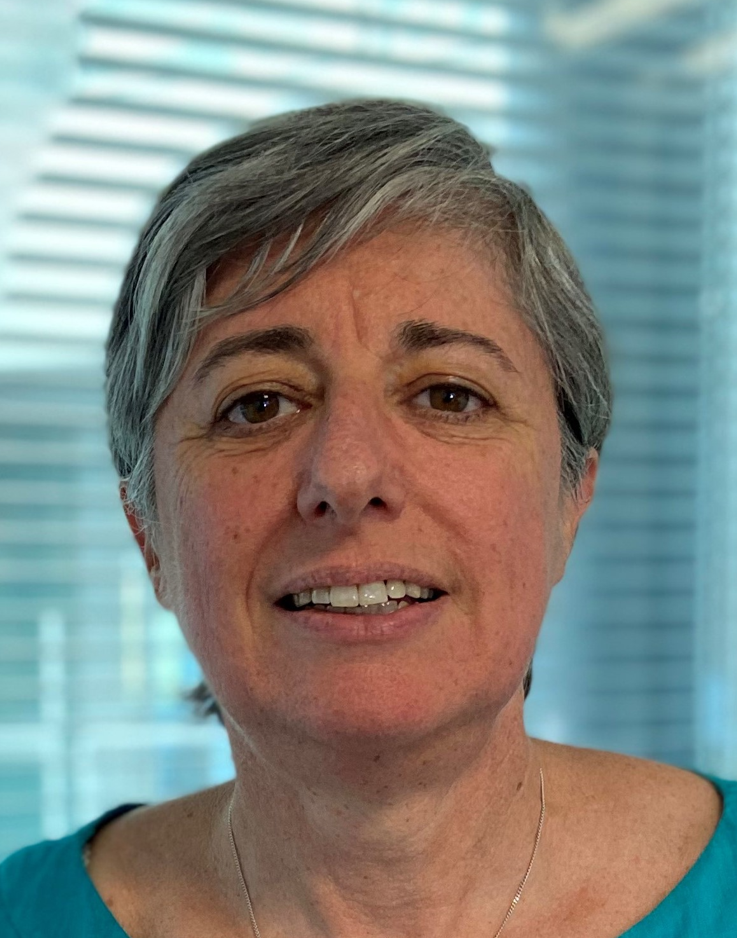 Isabelle QUINTARDSartorius Head of BPS Quality System Compliance. Isabelle has 30 years of experience in various positions and industries, such as Product Development, Supply Chain & Integration, and Quality Assurance. She holds a double degree as Quality Assurance Engineer, Compiegne, France and a Master of Science in Polymer Engineering, Cranfield university, UK.Her experience at Sartorius over the last 17 years covered Quality Assurance and Compliance roles at one of the main production sites, then for the operations Unit Fluid management Technologies, holding sites in US, Europe, and Asia. In that role within Single use products manufacturing network, her activity covered product regulatory compliance, project support to new product introduction or industrial capacity development and change control coordination. Currently, she is the Head of Quality System Compliance BPS (Bio Process Solutions) at Sartorius, based in Aubagne, France. This role enforces QMS improvement and standardization of practices across the BPS division regarding compliance and efficiency.  Statement of Intent for 2022 Rx-360 Board of Directors Nomination. As board member, I want to contribute to further Rx-360 developments and initiatives. I currently support working group Material Quality Committee and join Audit committee. I can bring feedback from extensive usage of Rx-360 solutions and industry needs foreseen from a supplier & stakeholder of our industry. Over the last 2 years, Rx-360 solutions were strongly contributing to secure supply chain and serve global drug/vaccine market. I promote internally programs to integrate these Rx-360 solutions. As such, Joined Audit program is now within Sartorius change control process to ease adoption for our customers and within customer audit process to support qualification programs. Usage of continuously improved industry Guidance and Tools also insure appropriate and rapid implementation in Supplier/Customer relationships. In a fast-moving environment, we need continuous adaptation of our industry practices, and Rx-360 role is key, connecting Customer/Supplier, to ensure material quality and supply chain security. If elected, I believe I can continue to contribute to Rx-360 mission and development. Thank you for your consideration. 